 CIRCUITE  2024 PUGLIA Comorile din sudul Italiei- PLECARE DIN CLUJ-NAPOCA -Alberobello – Pestera Castellana – Matera – Trani – Castel del Monte – Lecce si Otranto (optional) – Taranto si Ostuni (optional)Plecari: 21.05, 17.09, 08.10.2024(8 zile/ 7 nopti)_________________________________Puglia, “Il Sole del Sud” este secretul bine pastrat al Italiei. Geografic, aceasta regiune reprezinta tocul cizmei italiene, dar turistic este o zona unica, cu tendinte arhitecturale si traditii bine definite, diferite de restul Italiei. Cu influente grecesti, romane, dar si orientale, Puglia va asteapta sa descoperiti orasele sale, renumitele case trulli sau livezile de maslini.Va propunem un tur complet cu tot ce are mai frumos de oferit sudul Italiei.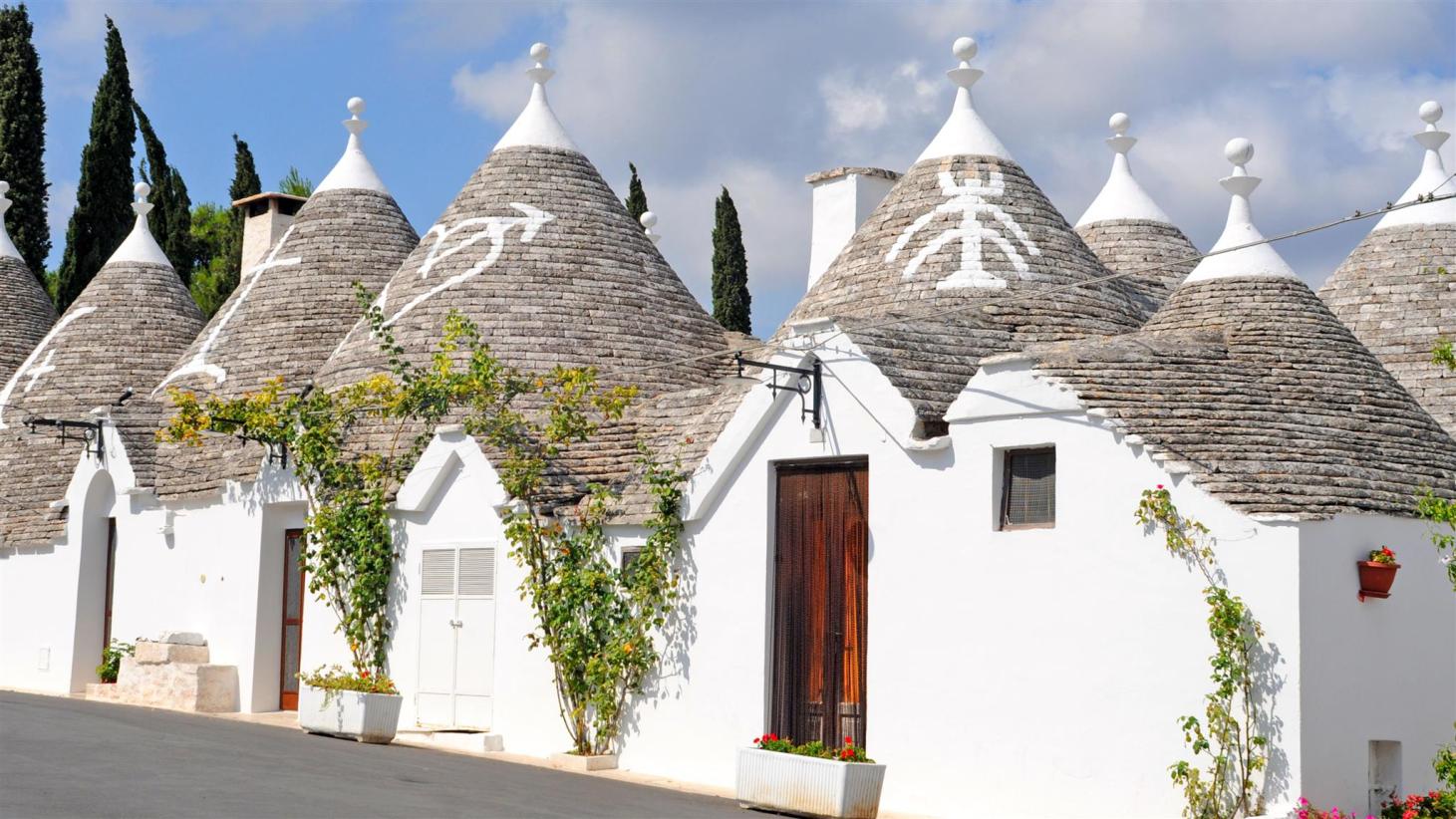 PROGRAMUL CIRCUITULUI:Ziua 1: CLUJ-NAPOCA – BARI – zona BRINDISIIntalnire cu insotitorul de grup la Aeroportul International “Avram Iancu” Cluj-Napoca, la ora 10:00, pentur imbarcare pe cursa Wizz Air cu destinatia Bari, cu decolare la ora 12:35. Sosire in Bari la ora locala 13:15. Transfer cu autocarul la hotel. Sosire si cazare la hotel Vilaggio Meditur 4* sau similar situat in zona Brindisi, la cca 120 km de aeroportul din Bari. Cina la hotel este inclusa. Ziua 2: PESTERA CASTELLANA – ALBEROBELLO (140 km)Dupa micul dejun la hotel, plecare spre Pestera Castellana, una dintre cele mai importante atractii din Puglia si patrimoniu natural important al Italiei. Pesterile sunt situate in Valea Itria, iar procesul de formare a inceput acum 90 de miloane de ani. In continuare vom vizita Alberobello, una dintre cele mai faimose atractii turistice din sudul Italiei si loc emblematic pentru regiunea Puglia. Alberobello este atat de vizitat datorita caselor “trulli”, unice in Italia si in lume. Intregul oras este compus din aceste case rotunjite cu acoperisuri conice numite “trulli”. Imaginea acestei aglomerari de case albe cu forma bizara, construite din calcar este cu siguranta unul dintre momentele culminante ale acestei calatorii. Intoarcere la hotel, cina si cazare.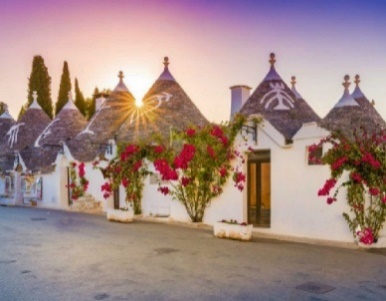 Ziua 3: MATERA (250 km)Mic dejun. Plecare spre orasul Matera situat in regiunea Basilicata. Dupa sosirea in Matera, vom face un tur de oras pietonal impreuna cu ghidul local pentru a admira cel mai bine pastrat exemplu de asezare troglodita din arealul mediteranean, declarat Patrimoniu Universal de catre UNESCO. Orasul antic Sassi di Matera (Pietrele din ) este considerat ca fiind una dintre primele asezari omenesti din Italia, avandu-si originea intr-un asezamant troglodit din perioada preistorica. Orasul este vestit in intreaga lume pentru casele si bisericile suprapuse, sapate in roca vulcanica. Intoarcere la hotel, cina si cazare.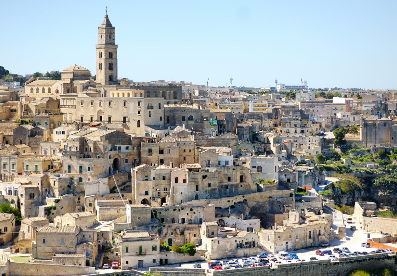 Ziua 4: TRANI – CASTEL DEL MONTE (325 km)Mic dejun la hotel. Dimineata vom pleca spre orasul Trani, o adevarata bijuterie medievala si important port in epoca medievala, perioada de inflorire maxima a orasului fiind in sec XI – XIII. Centrul vechi este o retea de strazi cu exemple de arhitectura remarcabila aranjat in jurul portului, cu numeroase baruri, restaurante si cafenele. Cele doua obiective principale sunt Catedrala si castelul Imparatului Frederick al II-lea din sec al XIII-lea. In continuare vom vizita Castel del Monte, o fortareata construita in sec. al XIII-lea de catre Imparatul Frederick al II-lea. Pentru ca este o structura cu o arhitectura medievala militara unica, datorita simbolisticii matematice si astronomice si formei geometrice perfecte, Castel del Monte a fost declarat patrimoniu UNESCO. La intoarcere vom opri la o ferma locala pentru a degusta produse tipice din regiunea Puglia (degustarea nu este inclusa; pret informativ: 25 Euro/persoana). Intoarcere la hotel, cina si cazare.Ziua 5: EXCURSIE OPTIONALA: BARI SI POLIGNANO A MAREMic dejun la hotel. Timp liber pentru odihna sau excursie optionala tur de oras Bari si excursie la Polignano a Mare. Turul va incepe cu o plimbare in centrul vechi al orasului, unde vom observa atractiile remarcabile ale orasului, cum ar fi Bazilica Sfantul Nicolae. Mai tarziu, spre dupa-amiaza ne vom indrepta spre Polignano a Mare, cel mai frumos oras al zonei Puglia, orasul de pe stanci cu privelisti uluitoare. Polignano a Mare este renumit pentru pesterile sale marine spectaculoase, care strapung stancile de coasta. Intoarcere la hotel, cina si cazare.Ziua 6: EXCURSIE OPTIONALA LA LECCE SI OTRANTOMic dejun la hotel. Timp liber sau excursie optionala la Lecce si Otranto. Dimineata vom vizita Lecce numit si “Florenta sudului” datorita colectiei impresionante de arhitectura baroca. Orasul se remarca imediat prin ornamentele extravagante ale bisericilor si monumentelor. Vom face un tur pietonal in centrul istoric al orasului unde cel mai mult impresioneaza Biserica Sfintei Cruci, cu o fatada opulenta realizata din “piatra de Lecce”. Continuam cu vizita oraselului Otranto, situat pe malul Marii Mediterane. Otranto, cel mai estic oras al Italiei este unul dintre cele mai pitoresti orase ale Pugliei, cu plaje albe si ape turcoaz si castelul sau fortificat din sec al XV-lea. La intoarcere vom opri intr-o crama tipica pentru regiunea Salento unde vom degusta cateva vinuri produse in aceasta regiune. Intoarcere la hotel, cina si cazare. 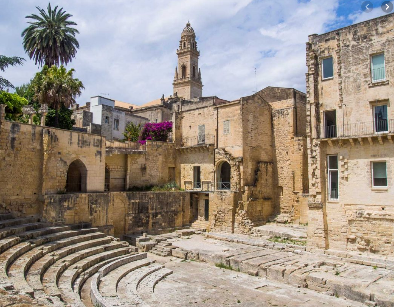 Ziua 7: EXCURSIE OPTIONALA LA OSTUNI si MONOPOLI (146 km)Mic dejun. Azi va propunem o excursie optionala spre alte doua orase pitoresti din regiunea Puglia. Prima oprire este in Ostuni sau “orasul alb”. Ostuni este unul dintre cele mai frumoase orase din sudul Italiei, renumit pentru efectul creat de casele sale albe, un exemplu incantator de arhitectura mediteraneeana. Orasul este o succesiune de scari, strazi inguste, alei, arcuri in care regasim farmecul unui oras medieval. Dupa-amiaza ne vom bucura de o vizita pe indelete in minunatul oras de coasta, Monopoli, cu splendidul sau centru istoric medieval, cu frumoasa catedrala baroca, piata plina de viata, promenada uimitoare unde vom regasi o mare varietate de magazine, restaurante, baruri, pentru putina relaxare. Intoarcere la hotel, cina si cazare.Ziua 8: BARI – CLUJ-NAPOCA Mic dejun la hotel. Transfer la aeroportul din Bari pentru imbarcare pe zborul spre casa, cu decolare la ora 13:50. Sosire in Cluj-Napoca la ora 16:30. _ _ _ _ _ _ _ _ _ _ _ _ _ _ _ _ _ _ _ _ _ _ _ _ _ _ __ _ _ _ __ _ _ _ PRET/persoana: 975 EURO  (loc in camera dubla, taxe incluse)Supliment camera single: 195 EURO / persoana. *Maxim 3 camere Single per grup_ _ _ _ _ _ _ _ _ _ _ _ _ _ _ _ _ _ _ _ _ _ _ _ _ _ _ _ _ _ _ _ _ _ _ _ _ _ SERVICII INCLUSE:transport cu avionul, cu compania Wizz Air pe ruta Cluj-Napoca – Bari si retur, zbor direct; un bagaj de cala de 20 kg/persoana si un bagaj mic de mana;check-in gratuit in aeroport7 nopti cazare la hotel de 4* in camera dubla standard in zona Brindisi;DEMIPENSIUNE (mic dejun si cina);transferuri cu autocarul de la aeroport la hotel si retur; tur de oras pietonal in Alberobello cu ghid local;biletul de intrare la Pestera Castellana;tur de oras pietonal in Matera cu ghid local;biletele de intrare la o biserica si o asezare troglodita in Matera;excursie de o zi la Trani si Castel del Monte;biletul de intrare la Castel del Monte si transport shuttle pana la castel;insotitor roman de grup;taxele de aeroport (pot suferi modificari).Nota: Taxele de aeroport incluse in pret sunt cele valabile la data lansarii programului, respectiv luna ianuarie, anul 2024. In situatia majorarii de catre compania aeriana a acestor taxe pana la data emiterii biletelor de avion (biletele se emit cu 7-14 zile inainte de plecare), agentia isi rezerva dreptul de a modifica pretul circuitului conform cu noile valori ale acestor taxe.NU SUNT INCLUSE:asigurarea storno si asigurarea medicala, se incheie odata cu contractul de comercializare a pachetului de servicii turistice; cateringul in timpul zborului;taxa turistica (se achita direct la hotel, aprox 2 Euro/ persoana/ noapte);alte mese decat cele mentionate in program;bauturile alcoolice si nonalcoolice la mesele incluse in program;degustarea de produse tipice din ziua 4 (25 Euro/ persoana);biletele de intrare la obiectivele turistice;excursiile optionale (Bari si Polignano a Mare, Lecce si Otranto, Ostuni si Monopoli).ORAR INFORMATIV DE ZBOR (ore locale):Cluj-Napoca 12:35 – Bari 13:15 		durata zborului: 1h40minBari 13:50 – Cluj-Napoca 16:30 		durata zborului: 1h40minPRETURI INFORMATIVE EXCURSII OPTIONALE: Bari si Polignano a Mare: 70 Euro/ persoana. Pretul este valabil pentru minim 20 persoane participante. Sunt incluse: transportul cu autocarul, ghid local, asistenta in limba romana. Nu este inclusa degustarea de vinuri: 25 Euro/ persoanaLecce - Otranto: 75 Euro/ persoana. Pretul este valabil pentru minim 20 persoane participante. Sunt incluse: transportul cu autocarul, ghid local, asistenta in limba romana. Nu este inclusa degustarea de vinuri: 25 Euro/ persoana.Monopoli si Ostuni: 67 Euro/ persoana. Pretul este valabil pentru minim 20 persoane participante. Sunt incluse: transportul cu autocarul, ghid local, asistenta in limba romana.GRUP MINIM: 25 persoane. Pentru grup 20-24 persoane, pretul se majoreaza cu 25 EURO/ persoana. Pentru un numar mai mic de 20 participanti pretul se recalculeaza sau excursia de reprogrameaza. De asemenea, in cazul unui grup mai mic, agentia isi rezerva dreptul de a schimba compania aeriana sau hotelurile, cu pastrarea standardelor si cu informarea prealabila a turistilor inscrisi. Locurile confirmate suplimentar fata de grupul rezervat pot fi la un tarif mai mare (in functie de disponibilitatile la avion si cazare) si se supun unor reguli diferite de decomandare.CONDITII FINANCIARE: TERMENE DE PLATA:20% din pretul pachetului de calatorie la inscriere;30% din pretul pachetului de calatorie cu minim 60 zile inaintea plecarii; 50%  din pretul pachetului de calatorie cu minim 45 zile inaintea plecarii.Procentul aferent primei plati sa va calcula in functie de momentul inscrierii. Daca inscrierea intervine cu mai putin de 45 zile inaintea plecarii, pachetul turistic se va achita integral.In cazul nerespectarii termenelor de plata, Tour Operatorul isi rezerva dreptul de a anula rezervarea.CONDITII DE ANULARE / PENALIZARI:10% din pretul pachetului turistic daca renuntarea se face in intervalul 120 zile - 91 zile inaintea plecarii; 20% din pretul pachetului turistic daca renuntarea se face in intervalul 90 zile - 60 zile inaintea plecarii; 50% din pretul pachetului turistic daca renuntarea se face in intervalul 59 zile - 30 zile inaintea plecarii; 80% din pretul pachetului turistic daca renuntarea se face in intervalul 29 zile - 15 zile inaintea plecarii;100% din pretul pachetului turistic daca renuntarea se face cu mai putin de 15 zile inaintea plecarii.IMPORTANT! Va reamintim ca incheierea unei Asigurari STORNO de calatorie poate acoperi pierderile financiare cauzate de anulare, inclusiv in cazul infectarii cu SARS-COV2, contracarand efectul penalizarilor aplicate. Va recomandam sa uzati de acest mijloc de protectie financiara care acopera cele mai frecvente evenimente ce cauzeaza anularea calatoriei.OBSERVATII: DOCUMENTE NECESARE CALATORIEI: CARTE DE IDENTITATE VALABILA, PASAPORT SIMPLU ELECTRONIC SAU TEMPORAR VALABIL CEL PUTIN 6 LUNI DE LA INCHEIEREA CALATORIEI; TOTI COPIII AU NEVOIE DE PASAPORT; ACEST PROGRAM NU NECESITA OBTINEREA VIZEI TURISTICE DE CATRE CETATENII ROMANI; clasificarea pe stele a unitatilor de cazare este cea atribuita de oficialitatile din tarile vizitate, ca atare facilitatile camerelor sunt conforme cu standardele locale;conform reglementarilor in vigoare, minorii trebuie sa indeplineasca urmatoarele conditii pentru a fi lasati sa iasa din tara: sa calatoreasca cu cel putin un adult insotitor; sa aiba asupra lor acordul ambilor parinti (sau al parintelui care nu-i insoteste) legalizat la notariat; adultul care-i insoteste, in cazul in care acesta nu este unul dintre parinti, trebuie sa aiba cazier judiciar pe care sa-l prezinte la frontiera; informatii suplimentare pe www.politiadefrontiera.ro;persoanele care calatoresc cu copii sub 18 ani trebuie sa detina pe langa pasaportul acestora si o copie a certificatului de nastere al copiilor (este posibil ca autoritatile de la frontiera sa o solicite);agentia nu raspunde in cazul refuzului autoritatilor de la punctele de frontiera de a primi turistul pe teritoriul propriu sau de a-i permite sa paraseasca teritoriul propriu;tariful pentru copil este valabil in cazul in care acesta sta in camera cu doi adulti. Pentru a beneficia de tariful de copil acesta trebuie sa nu fi depasit la data inceperii calatoriei varsta mentionata in program.distributia camerelor la hoteluri se face de catre receptiile acestora; problemele legate de amplasarea sau aspectul camerei se rezolva de catre turist direct la receptie, asistat de insotitorul de grup;hotelul isi rezerva dreptul de a solicita fiecarui turist o suma cash sau o copie a cartii de credit personale, ca garantie pentru cheltuielile suplimentare ce urmeaza a fi facute pe parcursul sederii; pentru anumite facilitati din hotel sau din camera, hotelierul poate solicita taxe suplimentare; in momentul sosirii la hotel solicitati receptionerului sa va informeze cu exactitate asupra lor;in ultimii ani tot mai multe hoteluri si vase de croaziera au initiat politica „fara bani cash” (cash free). Astfel, este posibil ca unii prestatori sa nu mai incaseze bani cash pentru serviciile suplimentare prestate, de aceea este important sa detineti un card de credit cand calatoriti in afara tarii;persoanele care calatoresc singure pot opta pentru camera single sau pentru partaj, caz in care agentia va propune, in functie de inscrierile existente sau ulterioare, un partaj. In situatia in care nu exista partaj pana la expirarea termenului limita de inscriere, agentia nu se obliga sa suporte diferenta de camera single, in consecinta turistul poate sa se retraga fara penalizari sau sa opteze pentru camera single;agentia isi rezerva dreptul de a modifica valoarea taxelor de aeroport in cazul in care valoarea acestora este schimbata de compania aeriana;agentia nu este raspunzatoare pentru eventualele perturbari ale orarului de zbor;in situatia in care turistul achizitioneaza bilete de avion pe zboruri interne iar acestea nu mai corespund noului orar de zbor al cursei internationale, agentia nu are obligatia de a suporta eventualele diferente de pret ocazionate de reemiterea biletelor pe cursa interna; daca circuitul se anuleaza din cauza neintrunirii grupului minim, agentia nu este obligata sa suporte costul respectivelor bilete de avion;conducatorul de grup poate modifica programul actiunii in anumite conditii obiective;conform reglementarilor internationale, serviciile de ghidaj in interiorul muzeelor pot fi asigurate doar de catre ghizii locali; politica de prealocare a locurilor in avion depinde de fiecare companie aeriana; la cerere, se pot furniza informatii suplimentare cu privire la acest aspect;agentia nu este raspunzatoare pentru pierderea sau furtul bagajelor, a actelor sau a obiectelor personale; in cazul in care aceste situatii nedorite apar, turistul are obligatia de a depune personal plangere la organele competente; excursiile optionale se efectueaza la fata locului cu agentii locale. Sumele aferente acestor excursii nu se incaseaza in numele si pentru agentia Tour Operatoare. Preturile excursiilor optionale pot fi mai mari decat cele ale excursiilor ce pot fi achizitionate de la receptia hotelurilor, aceasta datorandu-se faptului ca persoanele participante vor avea la dispozitie un mijloc de transport care ii va duce si ii va aduce la hotelul respectiv, ghidul excursiei si dupa caz ghid local. Pretul excursiilor este calculat pentru un grup minim de 20 persoane. La un numar mai mic de participanti pretul creste proportional; daca numarul persoanelor inscrise la excursiile optionale este suficient de mare, insotitorul de grup se va alatura turistilor care au achizitionat respectivele excursii, astfel incat cei care raman la hotel vor avea program liber fara insotitor; in situatia in care excursia optionala se va desfasura fara prezenta insotitorului de grup (din cauza numarului mic de participanti), limba de comunicare va fi engleza;bacsisurile pentru prestatorii locali (tips) reprezinta o practica internationala si nu sunt obligatorii;acest program nu este recomandat persoanelor cu mobilitate redusa;in situatia in care turistul are cerinte speciale, cum ar fi dar fara a se limita la: camere alaturate sau cu o anumita localizare, meniu special, acestea vor fi cu titlul de solicitare catre prestatori dar nu vor fi considerate confirmate decat in masura posibilitatilor de la fata locului;nominalizarea insotitorului de grup si comunicarea datelor de contact ale acestuia vor fi furnizate cel tarziu cu o saptamana inaintea plecarii in calatorie;asezarea in autocar se face in ordinea inscrierilor, incepand cu bancheta a doua;prezentul document constituie anexa la contractul de prestari servicii.